2022年住院医师规范化培训招收考试系统考生手册一、考前准备考生扫描下方二维码或在各大应用商店搜索国家医学电子书包，下载考试端（国家医学电子书包APP）。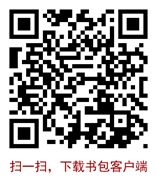 确保书包APP版本在3.4.38及以上，并能够正常登录，否则无法正常考试。版本信息查看方法：登录书包APP后，在我的——设置——版本信息中查看。二、考前模拟测试考生需提前安装好手机考考试端App，自行注册账号并登录，并于 2022年7月5日9:00-7月6日18:00进行模拟测试。考生登录书包app（使用自行注册或已有的账号），点击“2022年住院医师规范化培训招收考试（江西省）”，进入身份确认页面，凭身份证号登录，密码为身份证后6位（区分大小写）。进入考试首页后，点击“模拟测试/正式测试”进入考试列表，选择对应的考试，点击解锁考试出示开考码，监考老师扫码核验通过后（或输入开考码解锁后）点击开始考试，确认信息后，即可进行答题。具体流程见正式考试。三、正式考试时间安排时长：150分钟题数：200题考试场次安排：以准考证为准。考试流程考生登陆App，点击“2022年住院医师规范化培训招录考试（江西省）”，进入身份确认页面，凭身份证号登录，密码为身份证后6位（区分大小写）。进入招录考试首页后，点击正式考试进入试卷列表，选择对应的考试，点击解锁考试出示开考码，监考老师扫码核验通过后（或输入开考码解锁后）点击开始考试，确认信息后，即可进行答题。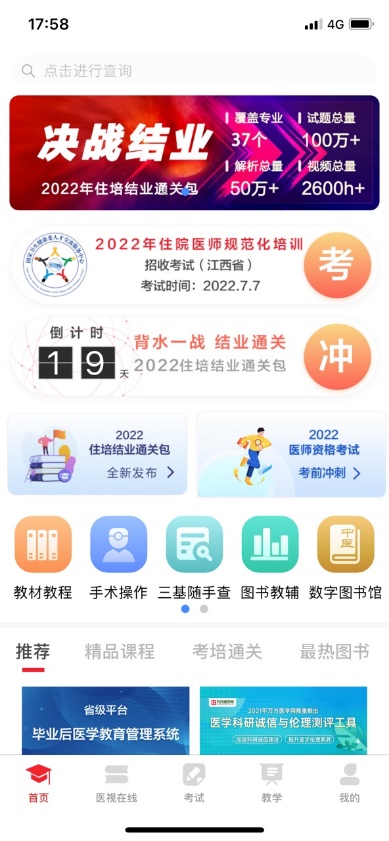 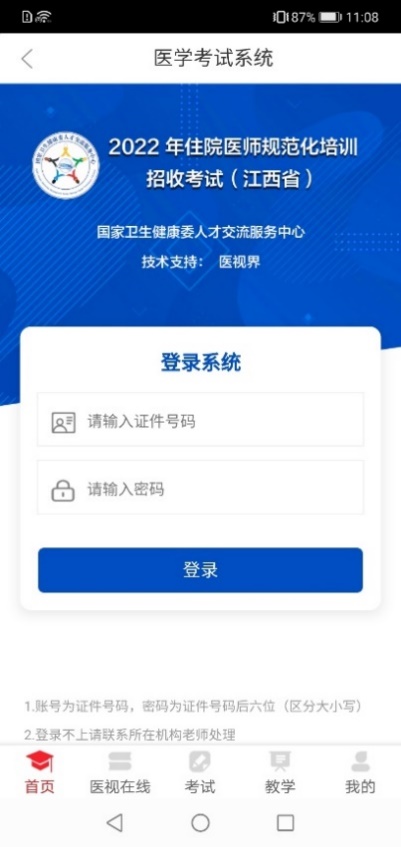 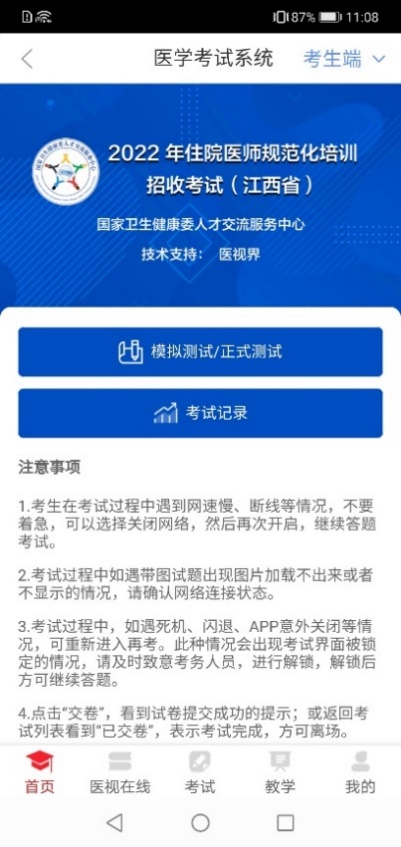 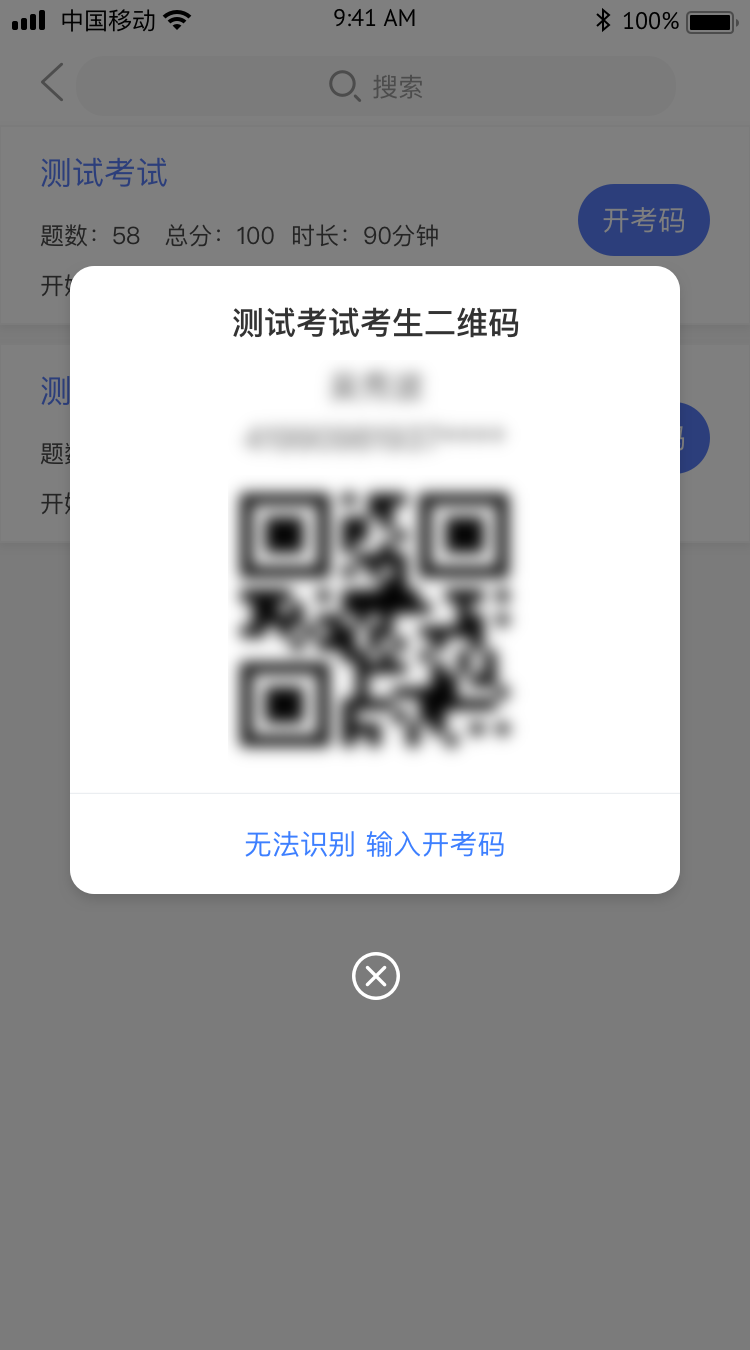 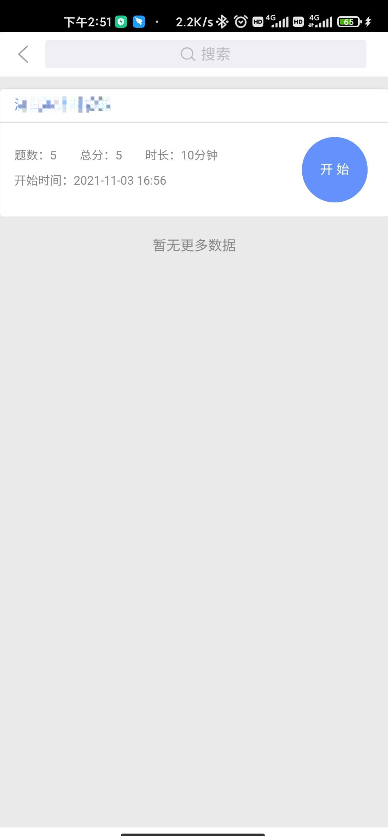 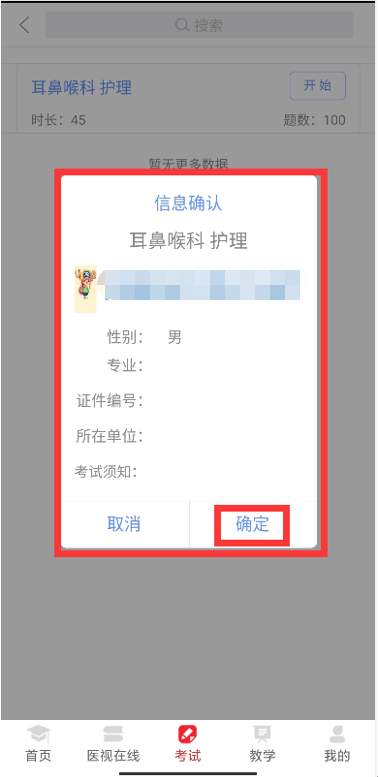 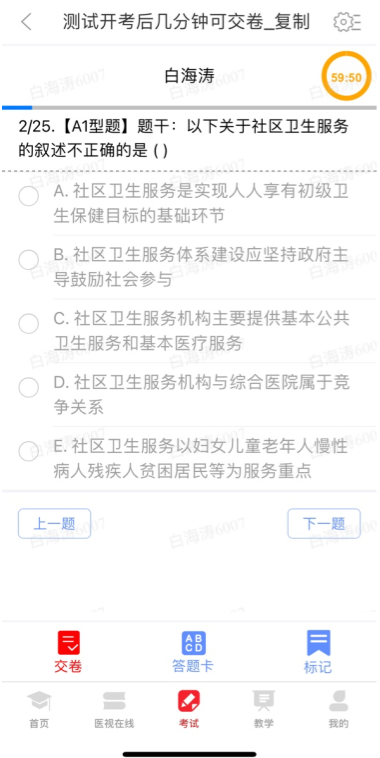 试题作答完毕后，点击交卷按钮，点击确认提交试卷，提示试卷提交成功即完成本场考试。考试过程中如果查看微信、QQ，百度搜索、接听电话、截屏等情形，需要解锁考试，请联系监考老师，请监考老师输入考试验证码（解锁码）进行解锁。解锁达到一定次数后会自动交卷（默认为2次）。答题期间切出屏幕（进行解锁）所在题不计分，交卷时会自动补做试题（切出1次补做1道，切出2次补做2道），补做后交卷。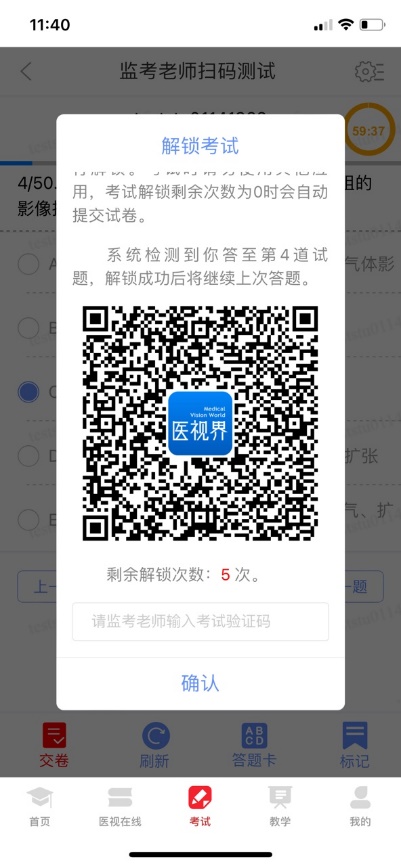 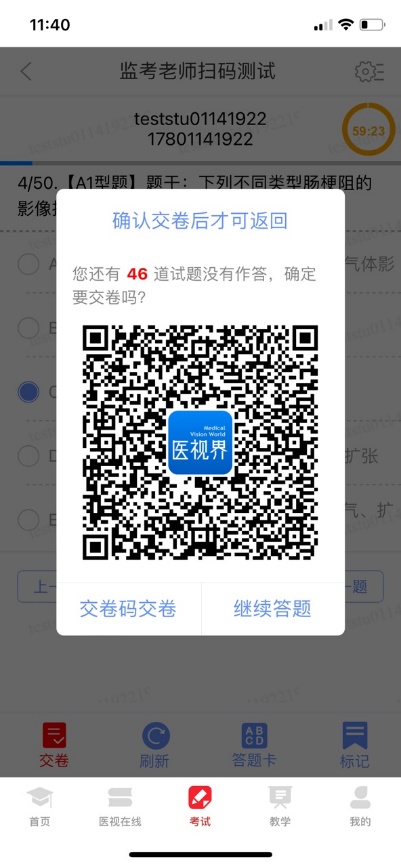 四、手机考注意事项1.设备要求(1)手机系统版本要求：苹果手机系统要求iOS10（不含）以上，安卓手机系统版本要求在安卓5.0（不含）以上。(2)手机配置要求：内存2G以上，存储空间500M以上，分辨率要求 1280*720以上。(3)手机4G或5G移动网络畅通。2.确保考试时手机电量充足，支持3个小时以上的连续使用。如果手机续航不太好的话可以带上移动电源。3.请考生将手机屏幕待机时间调至 10分钟以上，以免出现手机锁屏现象影响考试。4.考试期间保持网络通畅，建议使用4G或5G网络进行考试。5.考试前，请关闭占用网络资源的相关应用程序，将手机状态调整为最佳状态。6.考生在考试过程中遇到网速慢、断线等情况，不要着急，可以选择关闭移动网络，然后再开启，即可继续答题考试。7.考生在考试过程将手机调整为静音状态，建议考生在考试前退出微信、QQ等聊天软件，将手机设置为来电转移状态，保持考试状态，避免考生在考试过程中出现锁屏状态，若考生在考试过程中，查看微信、QQ，BAIDU搜索、接听电话、截屏等，考试系统会被自动锁定，锁定后考生将不能继续答题。若考生手机被锁定2次后，系统将进行自动交卷处理。若考生考试界面被锁定，请及时致意监考老师，进行解锁，解锁后方可继续答题。